平成31年3月4日各団　団　委　員　長　様各団　ベンチャー隊長　様日本ボーイスカウト岡山連盟事務局長　  木多　琢二平成30年度　第6回ベンチャー集会の開催について(ご案内)　　今年度5回目の集会を下記のとおり開催しますので、貴団のベンチャースカウト並びに指導者に連絡をお願いします。　なお、申し込みは3月18日（月）までに、参加申込書を県連事務局長までE-mailにて送付してください。　（E-mail　office@scout-ok.jp）記１　内　容　　　平成31年8月に開催を予定している無人島挑戦キャンプに向け、岡山県下のベンチャースカウトが集い、必要とされる技能の習得を目指す。これらを通して相互に親睦を深め、各隊の活動を活発にするとともに、ベンチャースカウト個人のプログラムの進歩に刺激を与えることを目的とします。２　主　催	日本ボーイスカウト岡山連盟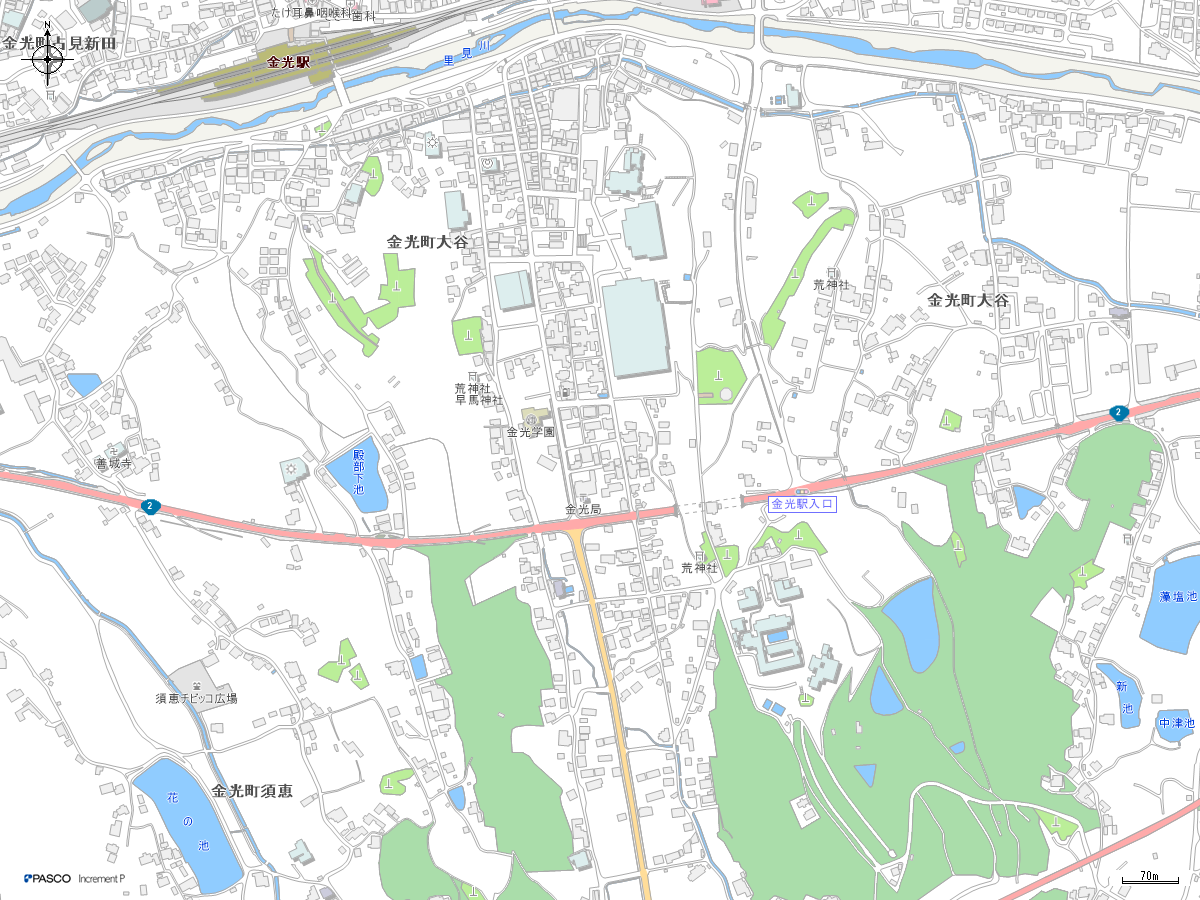 ３　担当者	ボーイスカウト岡山連盟行事委員長４　日　時	平成31年3月21日（木）　10時　受付開始５　場　所	浅口市　聖ヶ丘キャンプ場６　持ち物	筆記用具、その他必要なもの７　日　程	10時		聖ヶ丘キャンプ場集合、受付	10時10分	開会式	10時20分	技能研修（火起こし、魚料理）	12時00分	昼食	13時00分	技能研修（ロープワーク、テント作り）	15時45分	閉会式	16時00分	解散8　その他　　情報交換のため、隊指導者の参加をお願いします。以上第6回ベンチャー集会　参加申込書平成　 年 　月 　 日ボーイスカウト　　　　第　　　団スカウト指導者送付先　日本ボーイスカウト岡山連盟事務局　E-ｍail　office@scout-ok.jp 氏名学年級備　考計(      )名氏名役務備考（連絡先等）